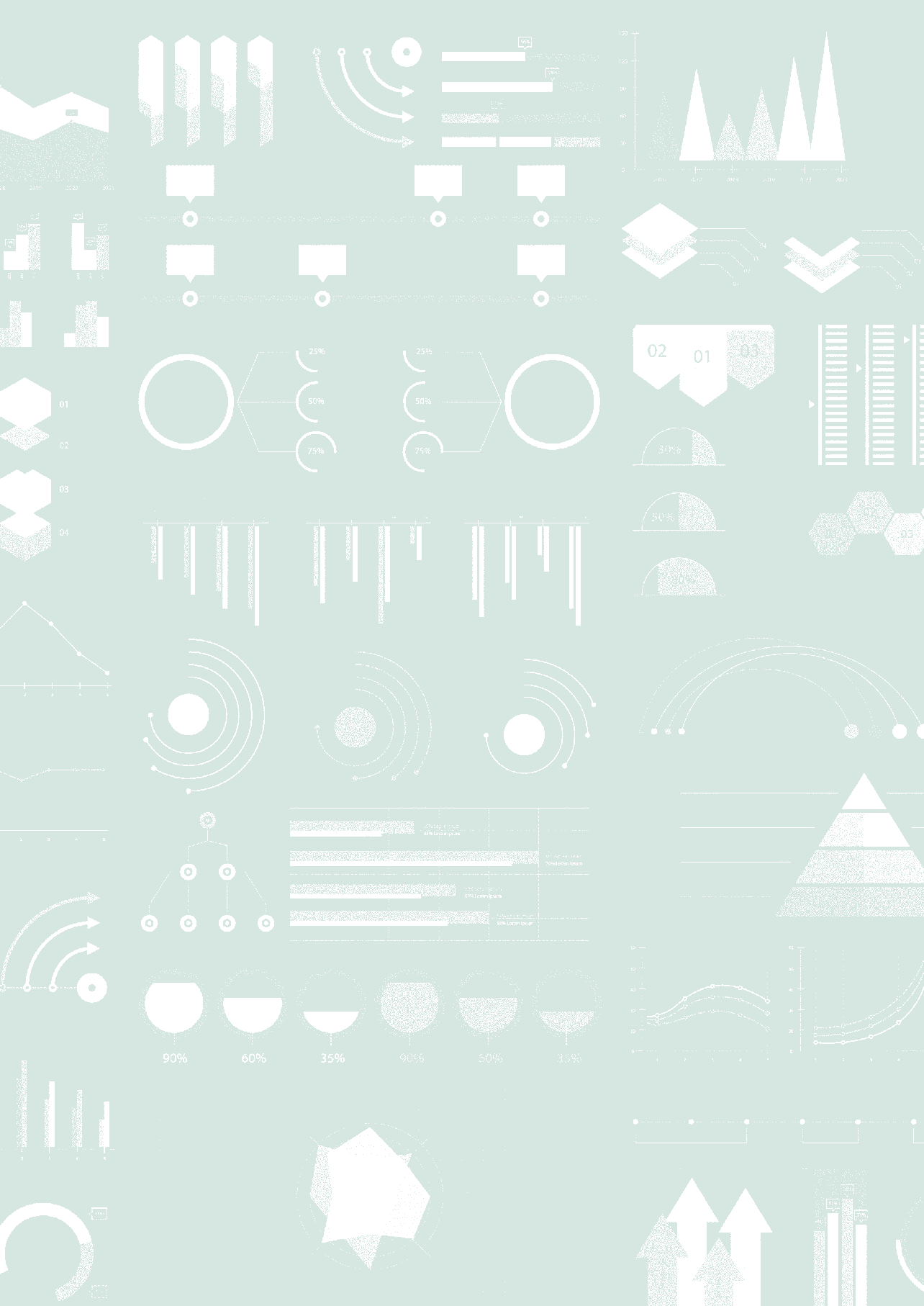 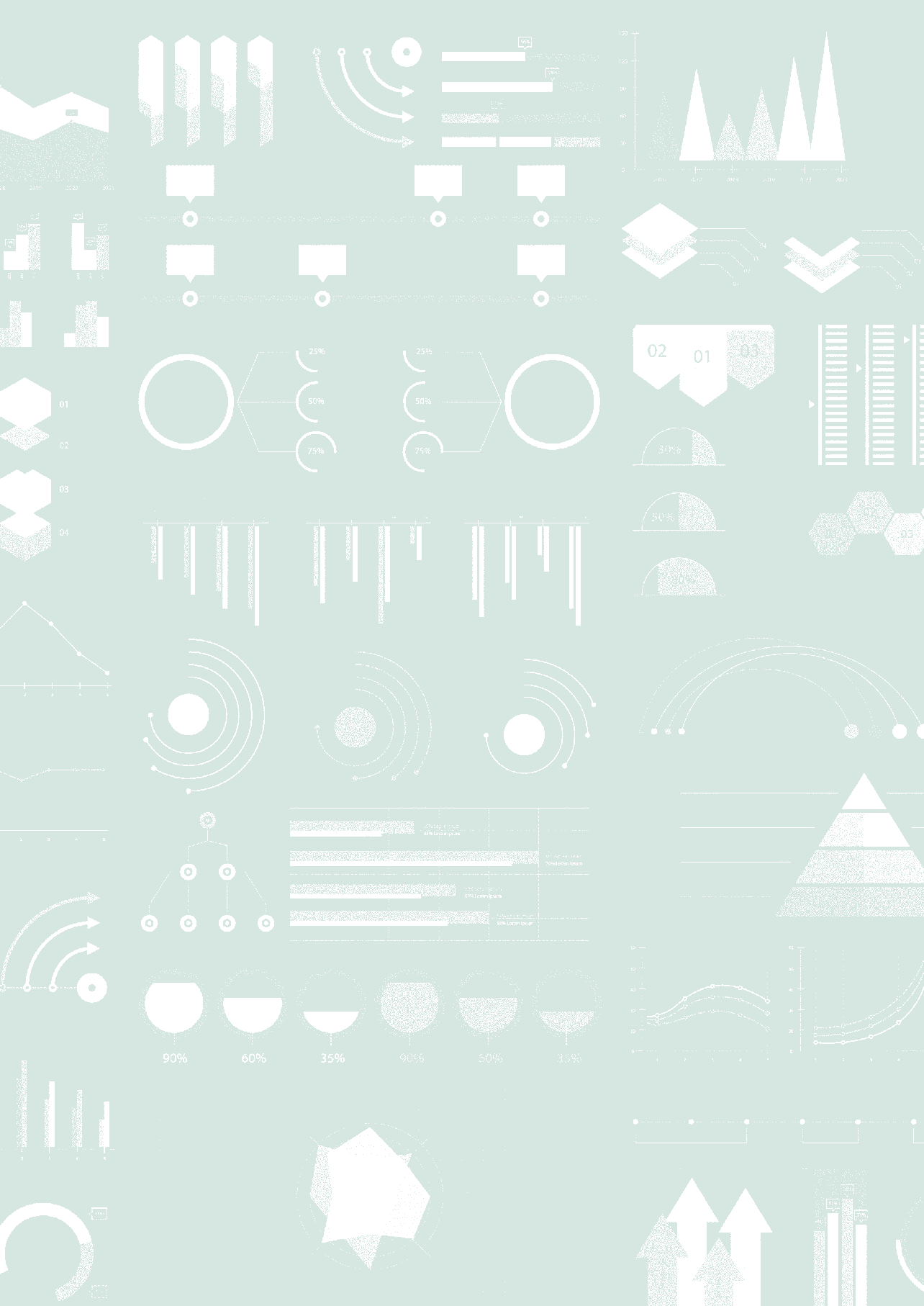 RELATÓRIO DECOLETA DE DADOS—PESQUISATIC S A ÚDE 2021Relatório de Coleta de Dados TIC Saúde 2021Edição COVID-19 – Metodologia adaptadaComitê Gestor da Internet no Brasil (CGI.br), por meio do Centro Regional de Estudos para o Desenvolvimento da Sociedade da Informação (Cetic.br), do Núcleo de Informação e Coordenação do Ponto BR (NIC.br), apresenta o “Relatório de Coleta de Dados” da pesquisa TIC Saúde 2021. O objetivo do relatório é informar características específicas da edição de 2021 do estudo, contemplando eventuais alterações realizadas nos instrumentos de coleta, a alocação da amostraimplementada neste ano e as taxas de resposta verificadas.A apresentação da metodologia completa da pesquisa, incluindo os objetivos, os principais conceitos e definições e as características do plano amostral empregado, está descrita no “Relatório Metodológico”, que também está publicado nesta edição.Alocação da amostraA alocação da amostra de estabelecimentos de saúde para os dois anos de realização da pesquisa é apresentada na Tabela 1.TABELA 1ALOCAÇÃO DA AMOSTRA DE ESTABELECIMENTOS, SEGUNDO ESFERA ADMINISTRATIVA, TIPO DE ESTABELECIMENTO E UNIDADE DA FEDERAÇÃOCONTINUA ⯈⯈ CONCLUSÃOINSTRUMENTO DE COLETAINFORMAÇÕES SOBRE OS INSTRUMENTOS DE COLETAA coleta de dados foi realizada por meio de questionário estruturado aplicado aos profissionais administrativos dos estabelecimentos (preferencialmente gestores de tecnologia da informação – TI). Assim, as informações sobre os estabelecimentos de saúde foram obtidas por meio dos profissionais de nível gerencial, conforme definições descritas anteriormente no tópico “Conceitos e Definições”, do “Relatório Metodológico”.O questionário sobre os estabelecimentos contém informações a respeito da infraestrutura de TIC, gestão de TI, registro eletrônico em saúde, troca de informações, serviços on-line oferecidos ao paciente e telessaúde.Na edição 2021 da pesquisa não foi possível implementar o questionário destinado a profissionais de saúde (médicos e enfermeiros), dadas as restrições para atingir esse público durante a pandemia COVID-19.ALTERAÇÕES NOS INSTRUMENTOS DE COLETATendo como base os resultados das entrevistas realizadas durante os pré-testes, foram feitas alterações nos questionários da pesquisa, sobretudo com o objetivo de adequá-los aos padrões em discussão nos fóruns internacionais para a coleta de dados sobre o uso de tecnologias de informação e comunicação no setor de saúde.Outras modificações foram realizadas como forma de testar novos itens relevantes para a compreensão do cenário do acesso e uso das TIC no setor, bem como para aperfeiçoar a coleta de dados.Dentre as principais modificações no questionário sobre os estabelecimentos, estão as seguintes:Módulo B – Infraestrutura de TIC no estabelecimento:Alteração no indicador que investiga uso de computador pelos estabelecimentos de saúde nos 12 meses anteriores à realização da pesquisa, deixando de coletar a quantidade desses equipamentos.Inclusão de novo indicador que investiga a adequação dos estabelecimentos de saúde aos termos da Lei Geral de Proteção de Dados Pessoais (LGPD).Módulo D – Registro pessoal de saúde e telemedicina:Alteração no indicador que investiga os serviços oferecidos pelos estabelecimentos de saúde aos pacientes via Internet, especificando se os serviços são disponibilizados via website e/ou aplicativo.Módulo H – Novas tecnologias:Inclusão deste módulo objetiva investigar o uso de novas tecnologias pelos estabelecimentos de saúde por meio dos seguintes novos indicadores:Indicador que investiga se os estabelecimentos de saúde fizeram uso, nos 12 meses anteriores à realização da pesquisa, de tecnologias em nuvem, como e-mail, software de escritório, armazenamento de arquivos ou banco de dados e capacidade de processamento.Indicador que investiga se foram realizadas análises de Big Data nos estabelecimentos de saúde nos 12 meses anteriores à realização da pesquisa, além das fontes de dados utilizadas para essa análise e quem foram os responsáveis por elas.Indicador que investiga se os estabelecimentos de saúde fizeram uso, nos 12 meses anteriores à realização da pesquisa, de tecnologias como blockchain, Inteligência Artificial, robótica e tecnologias de chaves.PRÉ-TESTESForam realizadas seis entrevistas com gestores gerais ou de TI de estabelecimentos de saúde, entre os dias 14 e 23 de dezembro de 2020, em diferentes tipos de estabelecimentos de saúde. Tal distribuição teve como objetivo testar adequação e validade das perguntas e dos indicadores construídos, bem como o tempo de duração dos questionários.TREINAMENTO DE CAMPOAs entrevistas foram realizadas por uma equipe de profissionais treinados e supervisionados. Esses entrevistadores passaram por treinamento básico de pesquisa; treinamento organizacional; treinamento contínuo de aprimoramento; e treinamento de reciclagem. Além disso, houve um treinamento específico para a pesquisa TIC Saúde 2021, abarcando a abordagem ao público respondente, o instrumento de coleta, os procedimentos e as ocorrências de campo.A equipe do projeto também teve acesso ao manual de instruções da pesquisa, que continha a descrição de todos os procedimentos necessários para a realização da coleta de dados e o detalhamento dos objetivos e metodologia da pesquisa, para garantir a padronização e a qualidade do trabalho.Ao todo, trabalharam na coleta de dados da etapa de gestores 53 entrevistadores, dois supervisores e dois auxiliares de campo.COLETA DE DADOS EM CAMPOMÉTODO DE COLETABuscou-se entrevistar o principal gestor do estabelecimento ou gestor que conhecesse a organização como um todo, inclusive no que diz respeito a seus aspectos administrativos e à infraestrutura de TIC presente na organização. Na edição de 2021 da pesquisa TIC Saúde foram buscados preferencialmente os gestores de tecnologia da informação, que responderam as perguntas referentes aos estabelecimentos de saúde.Os gestores dos estabelecimentos de saúde foram contatados por meio da técnica de entrevista telefônica assistida por computador (em inglês, computer assisted telephone interviewing – CATI). Considerando a situação dos estabelecimentos de saúde em decorrência da pandemia COVID-19 e a especificidade do público-alvo da pesquisa TIC Saúde, o mesmo questionário foi disponibilizado para autopreenchimento por meio da Web para os gestores que assim solicitassem. As entrevistas para aplicação dos questionários tiveram duração aproximada de 35 minutos via CATI e 60 minutos com o autopreenchimento na Internet.DATA DE COLETAA coleta de dados da TIC Saúde 2021 nos estabelecimentos de saúde amostrados ocorreu entre janeiro de 2021 e agosto de 2021. As entrevistas com gestores foram realizadas entre 8h e 19h do horário de Brasília (UTC-3).PROCEDIMENTOS E CONTROLES DE CAMPOFoi definido um sistema automatizado com o qual foi possível medir e controlar o esforço para a obtenção das entrevistas. Ele consistiu no tratamento de situações que foram identificadas durante a coleta das informações.Antes do início do campo, foi realizado um procedimento de limpeza e verificação dos números de telefone que seriam utilizados para contatar os estabelecimentos. Tentou-se contato telefônico com todos os estabelecimentos selecionados na amostra e, sempre que havia algum telefone incorreto ou desatualizado, buscou-se um novo número de contato com o estabelecimento.Após essa etapa de limpeza do cadastro, os procedimentos realizados foram:Contatar o estabelecimento e identificar o respondente. Buscou-se, sempre que possível, entrevistar o gestor responsável pela área de TI do estabelecimento ou, quando não havia esse profissional, o principal gestor responsável pelo estabelecimento. Na impossibilidade de entrevistar o principal responsável, foi identificado um gestor capaz de responder sobre os aspectos gerais do estabelecimento, tais como: informações administrativas, infraestrutura de TIC, recursos humanos, etc. Não foi considerado o profissional que não ocupa cargo de gestão, coordenação e supervisão;Diversas ações foram realizadas a fim de garantir a maior padronização possível na forma de coleta de dados. As ocorrências padrão adotadas, bem como o número de casos registrados ao final da coleta de dados estão descritas na Tabela 2. Cada vez que o entrevistador ligava para um número do cadastro, foi registrada a ocorrência referente àquela ligação segundo os procedimentos expostos, que puderam ser acompanhados por meio do histórico detalhado de ligações. Considerando a situação dos estabelecimentos de saúde em decorrência da pandemia COVID-19, recusas e dificuldades de contato com o respondente identificado ou selecionado impossibilitaram a obtenção de algumas entrevistas.TABELA 2NÚMERO DE CASOS REGISTRADOS SEGUNDO OCORRÊNCIAS DE CAMPORESULTADO DO CAMPODiante da pandemia do novo coronavírus, foram encontradas dificuldades em atingir a taxa de resposta esperada para a pesquisa. Assim, para alguns estratos específicos, não foi possível realizar entrevistas:Acre, privado, com internação (até 50 leitos);Acre, público, com internação (mais de 50 leitos);Alagoas, privado, Unidades Básicas de Saúde (UBS);Alagoas, público, serviço de apoio à diagnose e terapia (SADT);Amapá, público, com internação (mais de 50 leitos);Amazonas, privado, com internação (até 50 leitos);Distrito Federal, público, com internação (até 50 leitos);Distrito Federal, público, SADT;Maranhão, privado, UBS;Maranhão, público, com internação (mais de 50 leitos);Mato Grosso do Sul, privado, UBS;Pará, privado, UBS;Paraná, privado, UBS;Pernambuco, privado, UBS;Pernambuco, público, SADT;Rio de Janeiro, público, SADT;Rio Grande do Norte, público, SADT;Rondônia, privado, UBS;Sergipe, privado, UBS.Com a baixa produtividade da coleta de dados, fez-se necessária a utilização da amostra de estabelecimentos que havia sido selecionada para a edição de 2022. Assim, esta edição utilizou a amostra completa. Ao todo, na pesquisa TIC Saúde de 2021, foram entrevistados 1.524 estabelecimentos, o que representa 8% da amostra planejada de 18.271 estabelecimentos. O percentual de resposta para estabelecimentos por variável de estratificação foi tal como disposto na Tabela 3.TABELA 3TAXA DE RESPOSTA DE ESTABELECIMENTOS SEGUNDO ESFERA ADMINISTRATIVA, TIPO DE ESTABELECIMENTO E UNIDADE DA FEDERAÇÃOCONTINUA ⯈⯈ CONCLUSÃOAmostra planejadaEsfera administrativaPúblico10 755Esfera administrativaPrivado7 516Amostra planejadaTipo de estabelecimentoSem internação13 790Tipo de estabelecimentoCom internação (até 50 leitos)1 034Tipo de estabelecimentoCom internação (mais de 50 leitos)704Tipo de estabelecimentoServiço de apoio à diagnose e terapia2 743Unidades da federaçãoRondônia389Unidades da federaçãoAcre241Unidades da federaçãoAmazonas601Unidades da federaçãoRoraima271Unidades da federaçãoPará625Unidades da federaçãoAmapá200Unidades da federaçãoTocantins484Unidades da federaçãoMaranhão1 076Unidades da federaçãoPiauí619Unidades da federaçãoCeará582Unidades da federaçãoRio Grande do Norte532Unidades da federaçãoParaíba853Unidades da federaçãoPernambuco1 216Unidades da federaçãoAlagoas1 111Unidades da federaçãoSergipe707Unidades da federaçãoBahia939Unidades da federaçãoMinas Gerais736Unidades da federaçãoEspírito Santo758Unidades da federaçãoRio de Janeiro1 088Unidades da federaçãoSão Paulo728Unidades da federaçãoParaná578Unidades da federaçãoSanta Catarina705Unidades da federaçãoRio Grande do Sul652Unidades da federaçãoMato Grosso do Sul432Unidades da federaçãoMato Grosso751Unidades da federaçãoGoiás519Unidades da federaçãoDistrito Federal884OcorrênciasOcorrênciasTotalBloco 1Não foi possível falar com algum representante do estabelecimento de saúde17Bloco 2Houve contato com representante do estabelecimento ou o próprio respondente, mas não houve a conclusão da entrevista92Bloco 3Entrevista com o gestor integralmente realizada1 264Bloco 4Impossibilidade definitiva de realização da entrevista com o gestor2 942Bloco 5Acompanhamento do questionário web21SistêmicasOcorrências geradas automaticamente pelo sistema que são passíveis de retorno ao sistema para novo contato ao gestor7 922Taxa de respostaEsfera administrativaPúblico8%Esfera administrativaPrivado9%Tipo de estabelecimentoSem internação8%Tipo de estabelecimentoCom internação (até 50 leitos)13%Tipo de estabelecimentoCom internação (mais de 50 leitos)17%Tipo de estabelecimentoServiço de apoio à diagnose e terapia6%Unidades da federaçãoRondônia10%Unidades da federaçãoAcre14%Unidades da federaçãoAmazonas6%Unidades da federaçãoRoraima7%Unidades da federaçãoPará6%Unidades da federaçãoAmapá5%Unidades da federaçãoTocantins10%Unidades da federaçãoMaranhão6%Unidades da federaçãoPiauí9%Unidades da federaçãoCeará9%Unidades da federaçãoRio Grande do Norte8%Unidades da federaçãoParaíba7%Unidades da federaçãoPernambuco7%Unidades da federaçãoAlagoas6%Unidades da federaçãoSergipe9%Taxa de respostaUnidades da federaçãoBahia8%Unidades da federaçãoMinas Gerais11%Unidades da federaçãoEspírito Santo9%Unidades da federaçãoRio de Janeiro5%Unidades da federaçãoSão Paulo11%Unidades da federaçãoParaná15%Unidades da federaçãoSanta Catarina11%Unidades da federaçãoRio Grande do Sul12%Unidades da federaçãoMato Grosso do Sul11%Unidades da federaçãoMato Grosso10%Unidades da federaçãoGoiás10%Unidades da federaçãoDistrito Federal6%